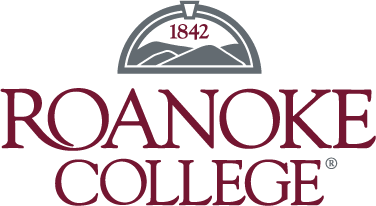 May 2018 Real Estate Market SurveyInstitute for Policy and Opinion ResearchFREQUENCIESAs you think about the condition of the real estate market in Virginia including the value of properties, would you say that the condition of the real estate market has OVER THE LAST YEAR:As you look forward to this time NEXT YEAR, that is, one year from today, do you think the condition of the real estate market will have:Compared to LAST YEAR at this time, do you think that now is a much better time to SELL a residential property including a home, condominium, apartment, or Co-op, a somewhat better time, about the same, a somewhat worse time to SELL or a much worse time?Thinking ahead to ONE YEAR FROM TODAY as compared to today, do you think in a year it will be a much better time to SELL a residential property including a home, condominium, apartment, or Co-op, a somewhat better time, about the same, a somewhat worse, or a much worse time?Compared to LAST YEAR at this time, do you think that now is a much better time to BUY a residential property including a home, condominium, apartment, or Co-op, a somewhat better time, about the same, a somewhat worse time to BUY or a much worse time?Thinking ahead to ONE YEAR FROM TODAY as compared to today, do you think in a year it will be a much better time to BUY a residential property including a home, condominium, apartment, or Co-op, a somewhat better time, about the same, a somewhat worse, or a much worse time?Region of residenceEmployment statusMarital statusEducational statusGenderRace/ethnicity%CumulativeImproved a great deal13.113.1Improved a little47.460.6Stayed the same23.584.1Gotten a little worse12.096.1Gotten a lot worse3.9100.0%CumulativeImproved a great deal6.76.7Improved a little42.349.0Stayed the same36.685.5Gotten a little worse12.497.9Gotten a lot worse2.1100.0%CumulativeMuch better time17.617.6Somewhat better time41.258.8About the same26.685.4Somewhat worse time12.497.8Much worse time2.2100.0%CumulativeMuch better time6.96.9Somewhat better time34.541.4About the same44.385.6Somewhat worse time12.197.7Much worse time2.3100.0%CumulativeMuch better time4.34.3Somewhat better time30.334.6About the same31.866.4Somewhat worse time28.895.1Much worse time4.9100.0%CumulativeMuch better time3.13.1Somewhat better time22.825.9About the same44.870.7Somewhat worse time25.796.5Much worse time3.5100.0%CumulativeSouthwest0.090.09Southside0.100.19Shenandoah Valley0.060.25Central Virginia0.200.45Northern Virginia0.280.73Tidewater0.271.00%CumulativeEmployed0.470.47Self employed0.090.56Out of work, looking0.020.58Out of work, not looking0.010.59Homemaker0.030.62Student0.050.68Retired0.290.97Unable to work0.031.00%CumulativeMarried0.530.53Living with partner0.030.56Divorced0.080.64Separated0.040.68Widowed0.090.77Never married0.231.00%CumulativeLess than HS0.040.04High school0.190.23Some college/tech school0.210.44Associate's degree0.100.55Bachelor's degree0.280.83Advanced degree0.171.00%CumulativeFemale0.510.51Male0.491.00%CumulativeNon-Hispanic white0.640.64Non-Hispanic black0.240.88Latino0.040.92Other/mixed race0.081.00